Old jingles showing top of hr plus icmr limerick showing in folder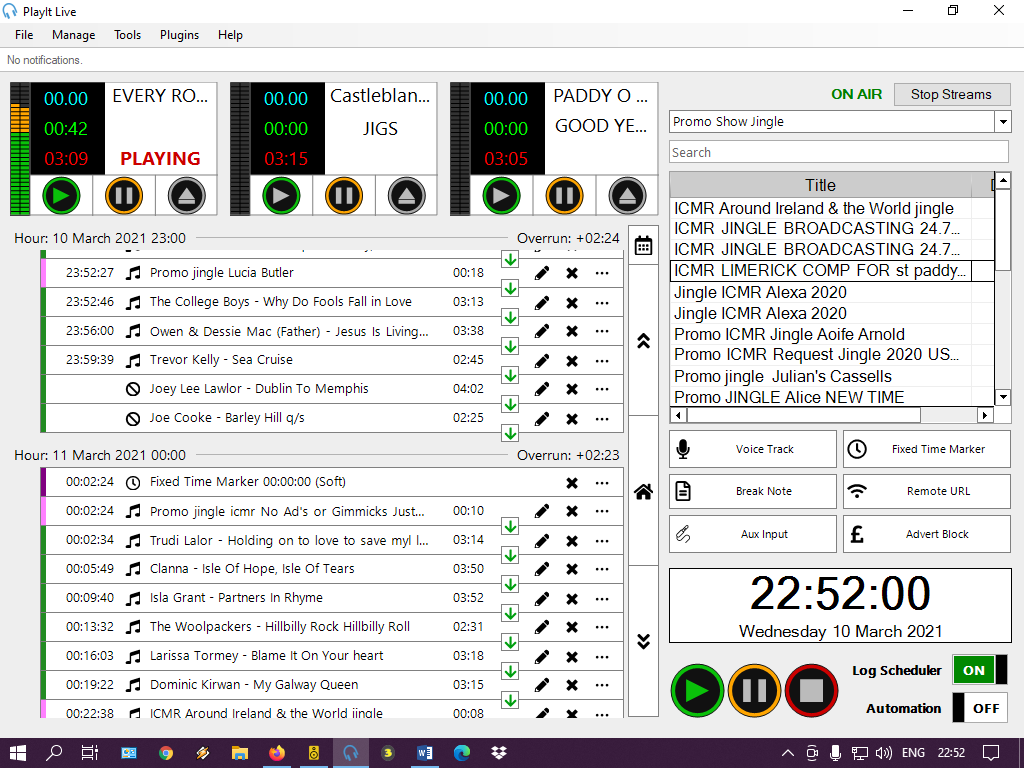 New jingle showing in clock as track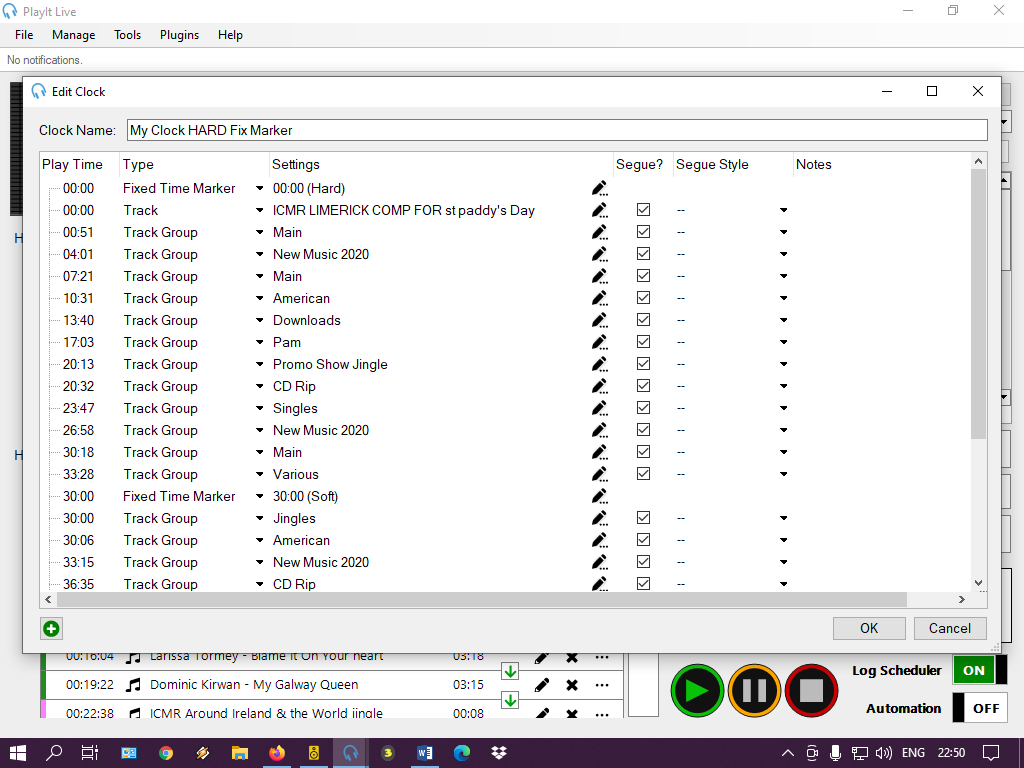 